«Сказ о славном городе Самаре»С просмотра мультфильма под таким названием начался  в 1 б классе классный час, посвященный дню рождения  Самарской губернии.Такой мультфильм, состоящий из 4 частей, был представлен на Губернском фестивале «Рожденные в сердце России». Первоклассники сразу обратили внимание, что озвучивали мультфильм их сверстники. Пока мы посмотрели только первую часть, но многое запомнили:«Раньше вместо города крепость была», «Крепость отбивалась от врагов разных»«Город быстро построили, потому что царь приказал»,«Самара славилась торговлей»«Хлебная столица Поволжья – так давным-давно называли Самару. Даже царица любила печенье из нашей самарской муки».А потом первоклассники  дружно собирали пазлы, получились изображения достопримечательностей Самары: здания драмматического театра и железнодорожного вокзала, монумент «Ладья» на набережной, памятник штурмовику Ил-2 и Василию Ивановичу Чапаеву, монумент ракета-носитель «Союз». Кто-то радостно восклицал: «А я тут с родителями был». А те, кто пока не был, обязательно побывают в разных уголках областного центра.Классный руководитель 1б Ионова В.В.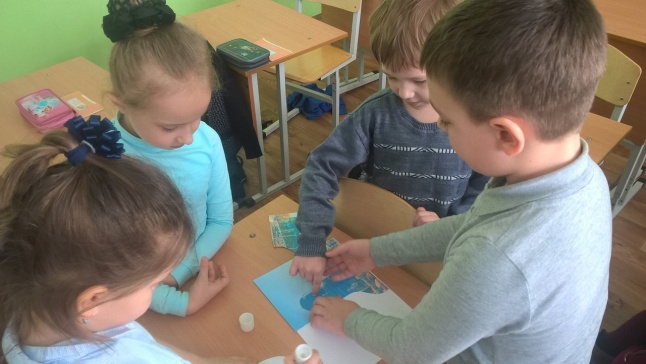 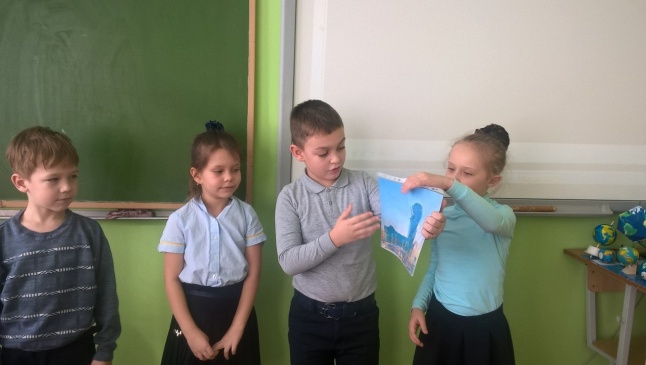 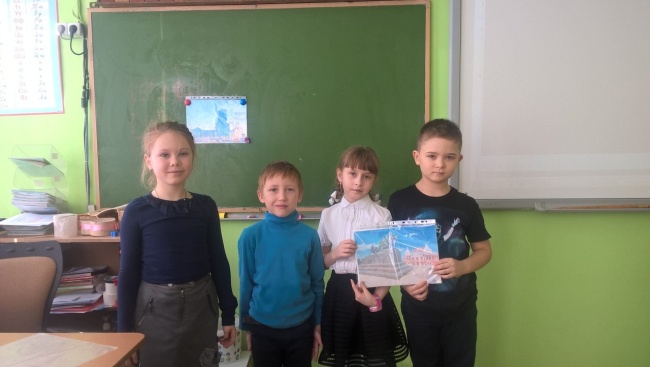 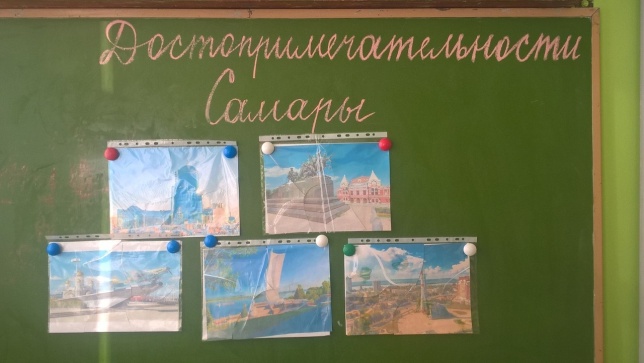 